Mesto Skalica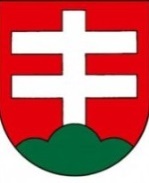 Mestský úrad Skalica, Námestie slobody 145/10,  909 01 Skalica hlavný kontrolórSpráva z  kontroly.HLK-5-2020	V súlade s § 18d zákona č. 369/1990 Zb. o obecnom zriadení v z.n.p., podľa Základných pravidiel kontrolnej činnosti a to ustanovenia § 20-27 zákona č. 357/2015 Z.z. o finančnej kontrole a audite a o zmene a doplnení niektorých zákonov, na  základe plánu kontrolnej činnosti na I. polrok 2020.  Oprávnená osoba, ktorá vykonala kontrolu :  Ing. Gejza LiskaOznačenie kontrolovaného subjektu  :  Mestský úrad Skalica, Námestie slobody 145/10909 01 Skalica.Termín vykonania kontroly : od dňa  25.02.2020.Cieľ a výsledok kontroly  :  Kontrola zriaďovateľských listín podľa Zákona č. 596/2003 Z.z. o štátnej správe v školstve a školskej samospráve a o zmene a doplnení niektorých zákonov.Vykonanou kontrolou predložených fotokópii zriaďovateľských listín bolo zistené, že Zriaďovacia listina, ktorá mení a dopĺňa zriaďovaciu listinu zo dňa 02.09.1997 (ďalej len „Zriaďovacia listina z roku 2008“) , vydaná dňa 30.10.2008, nespĺňa podľa môjho názoru podstatnú náležitosť vymedzenú v § 22 ods. 2 písm. k ) zákona č. 596/2003 Z.z. o štátnej správe v školstve a školskej samospráve a o zmene a doplnení niektorých zákonov. Zároveň upozorňujem na rozpor  v obsahu Zriaďovacej listiny z roku 2008  vzhľadom na skutočnosť, že Zriaďovacia listina z roku 2008 mení a dopĺňa zriaďovaciu listinu zo dňa 02.09.1997  a súčasne podľa čl. V. Zriaďovacej listiny z roku 2008 zrušuje zriaďovaciu listinu zo dňa 02.09.1997. Zrušovacie ustanovenie Čl. VI. Zriaďovacej listiny, vydanej dňa 22.06.2016 (Č.j. 2113/2016), ktorou sa nahradzuje zriaďovacia listina školy zo dňa 14.11.2002, je  podľa môjho názoru v rozpore s Čl. 1 ods.2 tejto listiny, v znení ktorého bola škola zaradená ministerstvom do siete dňa 31.03.2005. V súlade s čl. 22 ods.1 zákona č. 596/2003 Z.z. o štátnej správe v školstve a školskej samospráve a o zmene a doplnení niektorých zákonov „zriaďovaciu listinu školy alebo školského zariadenia vydáva zriaďovateľ po zaradení školy alebo školského zariadenia do siete“, pričom z vyššie uvedeného vyplýva, že škola bola zaradená ministerstvom do siete až po vydaní zriaďovacej listiny, čo je v rozpore s ustanovením § 22 ods. 1 zákona č. 596/2003 Z.z. o štátnej správe v školstve a školskej samospráve a o zmene a doplnení niektorých zákonov.Považujem za dôležité poukázať na skutočnosť, že hlavný kontrolór nie je oprávnený posudzovať, či zriaďovacie listiny sú alebo nie sú v súlade so zákonom. Takúto právomoc majú výlučne súdy Slovenskej republiky.Taktiež si dovoľujem konštatovať, že v súlade s ustanovením § 22 zákona č. 596/2003 Z.z. o štátnej správe v školstve a školskej samospráve a o zmene a doplnení niektorých zákonov je za vydanie a obsah zriaďovacej listiny zodpovedný výlučne zriaďovateľOznačenie zákonov a všeobecne záväzných prepisov, ktoré sa porušili:–  Podľa môjho názoru je  podozrenie z porušenia zákona č. 596/2003 Z.z o štátnej správe v školstve a školskej samospráve a o zmene a doplnení niektorých zákonov.Navrhnuté odporúčania:Horeuvedené zriaďovacie listiny zosúladiť s platným zákonom.Návrh správy bol doručený primátorke mesta Skalica Ing. Anna Mierna dňa 7.2.2020. Neboli podané v lehote určenej oprávnenou osobou písomné námietky k zisteným nedostatkom, navrhnutým odporúčaniam, k lehote na predloženie písomného zoznamu prijatých opatrení a k lehote na splnenie prijatých opatrení, uvedeným v návrhu správy.Zo strany mesta Skalica dňa 21. 02.2020 bola vyhotovená správa k nápravným opatreniam na odstránenie zistených nedostatkov, kde je uvedené, že v zmysle navrhovaných odporúčaní na  nápravu nedostatkov zistených kontrolou hlavného kontrolóra č.  HLK-5-2020 boli vykonané nasledujúce opatrenia:Zamestnanci vykonávajúci a zodpovedajúci za finančnú kontrolu boli upozornení na dodržiavanie zákona č. 357/2015 Z.z.  o finančnej kontrole a vnútornom audite a o zmene a doplnení niektorých zákonov v znení neskorších predpisov emailom dňa 06.02.2020.Na pracovnej porade vedúcich zamestnancov zo dňa 11.02.2020 bol do úloh z porady zaradený bod o preškolení zamestnancov o Vnútornej smernici o rozsahu a spôsobe použitia výdavkov Mesta Skalica na reprezentačné a propagačné účely s termínom realizácie v mesiaci február 2020.- uskutočnené 25.02.2020.Dátum vyhotovenia správy z kontroly  :  22.05.2020.Hlavný kontrolór:  Ing.Gejza Liska………………….Za kontrolovaný subjekt správu prevzala dňa .................................................................  Primátorka mesta Skalica Ing. Anna Mierna...........................................................................